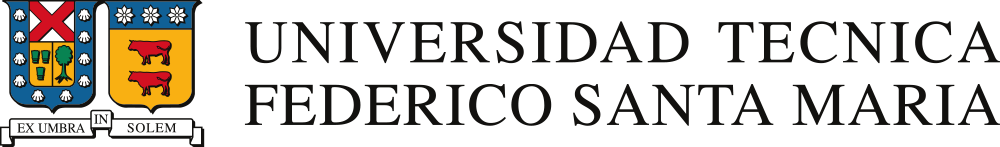 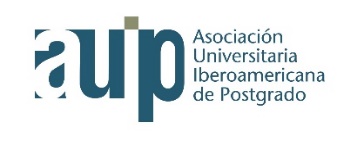 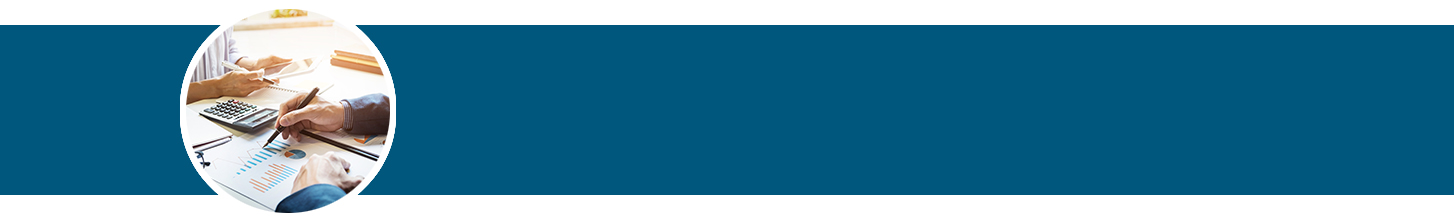 FORMULARIO DE SOLICITUDPROGRAMA DE DOCTORADO PARA EL CUAL SOLICITA LA BECADATOS PERSONALES DEL SOLICITANTEDATOS ACADÉMICOSCURRÍCULUM VITAE RESUMIDO (Solo serán tenidas en cuenta las 5 primeras aportaciones. Mirar en la convocatoria el apartado solicitud)5.  EXPRESE SUS MOTIVACIONES EN INVESTIGACIÓN PARA REALIZAR EL PROGRAMA DOCTORAL 6.  FECHA Y FIRMA DEL SOLICITANTEDeclaro bajo juramento que todos los datos aquí presentados son ciertos y que, en caso de que sean requeridos, me comprometo a presentar justificación documental correspondiente.Los datos que figuran en esta solicitud serán utilizados exclusivamente para los fines de esta convocatoria, siendo destruidos una vez que se notifique la concesión de las becas.IMPORTANTEEste formulario deberá cumplimentarse en word, firmarlo con firma escaneada y convertirlo en formato .pdf para evitar desconfiguración o modificaciones involuntarias. NO SE ADMITIRÁN FORMULARIOS ESCANEADOS.Se deben adjuntar a esta solicitud, copias de los documentos que se establecen en la convocatoria y enviar en formato electrónico (.pdf) al email de la Asociación Universitaria Iberoamericana de Postgrado becas.doctorado@auip.org antes del día 5 de diciembre de 2018. NO SE ADMITIRÁN SOLICITUDES NI DOCUMENTACIÓN A PARTIR DE ESTA FECHA.Cada documento solicitado en la convocatoria debe estar en un solo archivo aunque conste de varias hojas y todos ellos en formato .pdf 
Por tanto, se enviarán 7 u 8 archivos distintos, uno por cada documento solicitado (ver convocatoria). Para su rápida identificación, todos y cada uno de los documentos deben estar correctamente nombrados y numerados, según se indica en la convocatoria. Preferentemente, los 7 u 8 archivos deberán ser comprimidos en un único fichero .zip o .rar. con el fin de poder ser enviados en un solo mensaje de correo electrónico. NO SERÁN ACEPTADAS LAS SOLICITUDES CUYA DOCUMENTACIÓN NO SEA PRESENTADA CON ESTAS CARACTERÍSTICAS.Nombre:      Nombre:      Apellidos:      Apellidos:      Nacionalidad:      Número de pasaporte:      Lugar y Fecha de Nacimiento:      Lugar y Fecha de Nacimiento:      Dirección postal de residencia:      Dirección postal de residencia:      Ciudad de residencia:      País de residencia:      Dirección electrónica:      Teléfono de contacto:      Universidad de origen o con la que está vinculado en la actualidad      Universidad de origen o con la que está vinculado en la actualidad      Categoría actual o cargo que ocupa en la Universidad      Categoría actual o cargo que ocupa en la Universidad      Título académico de mayor nivel:                                                                                Fecha:      Universidad - País:      Universidad - País:       Cite las 5 aportaciones más significativas de su historial de investigación en los últimos 10 años: 1.      2.      3.      4.      5.       Cite las 5 aportaciones más relevantes en el ámbito académico y/o profesional en los últimos 10 años:1.      2.      3.      4.      5.      Fecha:                                            Firma del solicitante aceptando las bases 